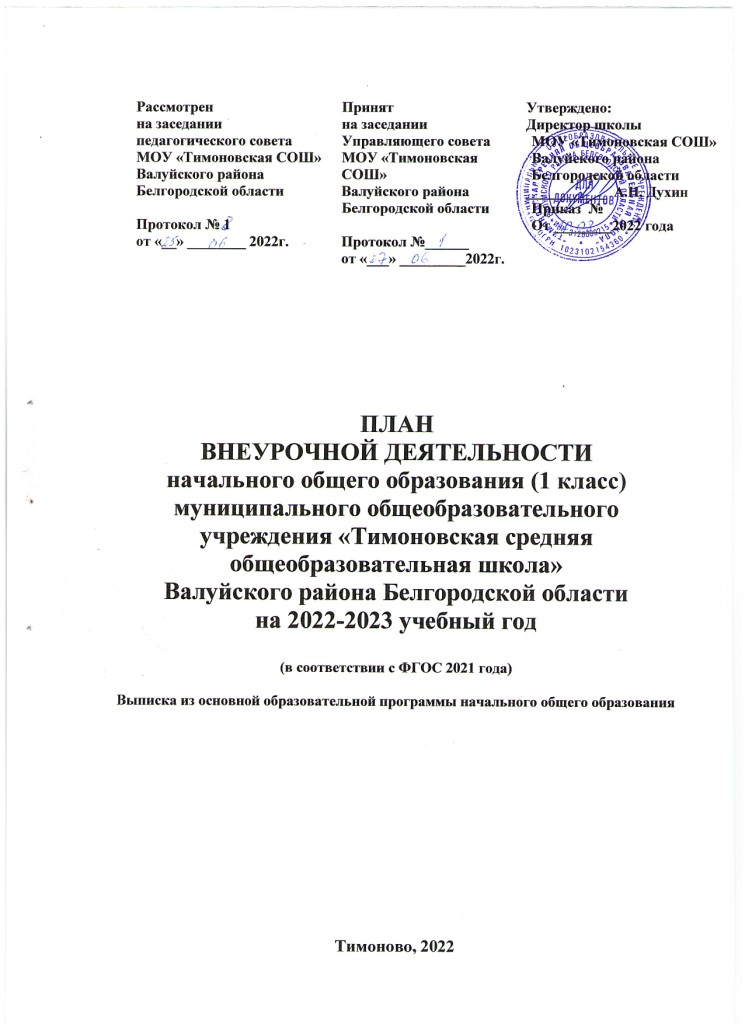 Пояснительная запискаПлан внеурочной деятельности МОУ «Тимоновская СОШ» Валуйского района Белгородской области определяет состав и структуру направлений, формы организации, объём внеурочной деятельности для обучающихся начального общего образования. При отборе содержания и видов деятельности детей по каждому направлению внеурочной деятельности учтены интересы и потребности детей, пожелания родителей, рекомендации школьного психолога, опыт внеаудиторной и внеурочной деятельности педагогов. Нормативно-правовая основа плана внеурочной деятельностиПлан внеурочной деятельности для 1 класса в МОУ «Тимоновская СОШ» Валуйского района Белгородской области в рамках реализации основной образовательной программы начального общего образования разработан наоснове  следующих нормативно-правовых  документов:Федерального закона от 29.12.2012 №273 - ФЗ «Об образовании в РоссийскойФедерации»;Федерального государственного образовательного стандарта основного общего образования, утвержденного приказом Министерства просвещения Российской Федерации от 31.05.2021 № 287 (зарегистрирован 05.07.2021 № 64101(далее - ФГОС основного общего образования)); Письма Департамента общего образования Минобрнауки России от 12.05.2011 года № 03-296 «Об организации внеурочной деятельности при введении федерального государственного образовательного стандарта общего образования»;  Санитарно-эпидемиологических требований к условиям и организации обучения в общеобразовательных учреждениях, утвержденных постановлением Главного государственного санитарного врача Российской Федерации от 28.09.2020 № 28 (далее - СанПиН 2.4.3648-20); Санитарных правил и норм СанПиН 1.2.3685-21 «Гигиенические нормативы и требования к обеспечению безопасности и (или) безвредности для человека факторов среды обитания», утвержденных постановлением Главного государственного санитарного врача Российской Федерации от 28.01.2021 № 2 (далее - СанПиН 1.2.3685-21); Порядка организации и осуществления образовательной деятельности по основнымобщеобразовательным программам - образовательным программам начальногообщего, основного общего и среднего общего образования, утвержденного приказомМинистерства просвещения Российской Федерации от 22.03.2021 № 115;Примерной основной образовательной программы начального общего образования,одобренной решением федерального учебно-методического объединения по общему образованию, утвержденной протоколом ФУМО от 18.03.2022 № 1/22; Письма Минпросвещения России от 05.07.2022 г. № ТВ-1290/03 «О направленииметодических рекомендаций об организации внеурочной деятельности в рамкахреализации обновленных федеральных государственных образовательных стандартовначального общего и основного общего образования»;Письма Департамента государственной политики и управления в сфере общегообразования Минпросвещения России от 17.06.2022 № 03-871 «Об организациизанятий «Разговоры о важном»;Методических рекомендаций  ГОУ ДПО Белгородский региональный институт повышения квалификации и профессиональной переподготовки специалистов «Организация деятельности общеобразовательного учреждения в условиях введения ФГОС начального общего образования в Белгородской области»Устава МОУ «Тимоновская СОШ» Валуйского района Белгородской областиЛокальных актов МОУ «Тимоновская СОШ» Валуйского района Белгородской областиОбщая характеристика плана внеурочной деятельностиВ соответствии с обновленным федеральным государственным образовательным стандартом начального общего образования (ФГОС НОО), основная образовательная программа начального общего образования реализуется образовательным учреждением, в том числе и через внеурочную деятельность. Внеурочная деятельность является составной
частью образовательных отношений и одной из форм организации свободного времени обучающихся. Под внеурочной деятельностью, в рамках реализации ФГОС НОО. Следует понимать образовательную деятельность, осуществляемую в формах, отличных от классно-урочной, и направленную на достижение планируемых результатов освоенияосновной образовательной программы начального общего образования.Цели и задачи внеурочной деятельности:Система внеурочной воспитательной работы представляет собой единство целей, задач, принципов, содержания, форм и методов деятельности.Цель внеурочной деятельности – создание условий для реализации детьми своих потребностей, интересов, способностей в тех областях познавательной, социальной, культурной жизнедеятельности, которые не могут быть реализованы в процессе учебных занятий и в рамках основных образовательных дисциплин. Задачи внеурочной деятельности: − расширение общекультурного кругозора; − формирование позитивного восприятия ценностей общего образования и более успешного освоения его содержания; − включение в личностно значимые творческие виды деятельности; − формирование нравственных, духовных, эстетических ценностей; − участие в общественно значимых делах; − помощь в определении способностей к тем или иным видам деятельности (художественной, спортивной, технической и др.) и содействие в их реализации в творческих объединениях дополнительного образования;− создание пространства для межличностного общения.Организация внеурочной деятельности представлена оптимизационной моделью(на основе внутренних ресурсов).При организации внеурочной деятельности используются программы линейных  курсов внеурочной деятельности (на их изучение установленоопределенное количество часов в неделю в соответствии с рабочей программой).Направления внеурочной деятельности в плане представлены следующими программами:Режим организации внеурочной деятельностиКоличество часов, выделяемых на внеурочную деятельность, составляет за 4 года обучения на уровне начального общего образования не более 1320 часов, в год - не более 330 часов. Величина недельной образовательной нагрузки (количество занятий), реализуемой через внеурочную деятельность, определяется за пределами количества часов, отведенных  на освоение обучающимися учебного плана, до 10 часов в неделю на проведение занятий в каждом классе. Расписание занятий внеурочной деятельности составляется с учетом наиболее благоприятного режима труда и отдыха обучающихся. Курсы внеурочной деятельности «Разговоры о важном» «Очумелые ручки» и «Основы логики и алгоритмики» включены в учебное расписание, остальные проводятся согласно нормам СанПина. Расписание утверждается директором школы образовательного учреждения. Продолжительность учебной недели – в 1классе – 5 дней.Обязательная (максимальная) нагрузка внеурочной деятельности обучающихся 1класса в МОУ «Тимоновская СОШ» Валуйского района Белгородской области не превышает предельно допустимую – до 10 недельных часов. Для обучающихся первых классов в первом полугодии продолжительность занятия внеурочной деятельности не превышает 35 минут, а во втором полугодии – 40 минут (в соответствии с нормами СанПин. Между началом внеурочной деятельности и последним уроком организуется перерыв не менее 20 минут для отдыха детей, что соответствует требованиям СанПин. Наполняемость групп осуществляется в зависимости от направлений и форм внеурочной деятельности (Приложение 3 к СанПин 2.4.4.1251- 03 «Санитарно-эпидемиологические требования к учреждениям дополнительного образования детей (внешкольные учреждения)». Занятия проводятся по группам в соответствии с утвержденной программойГОДОВОЙ ПЛАН ВНЕУРОЧНОЙ ДЕЯТЕЛЬНОСТИМУНИЦИПЛЬНОГО ОБЩЕОБРАЗОВАТЕЛЬНОГО УЧРЕЖДЕНИЯ «ТИМОНОВСКАЯ СРЕДНЯЯ ОБЩЕОБРАЗОВАТЕЛЬНАЯ ШКОЛА» для 1 классаНА 2022-2023 УЧЕБНЫЙ ГОДРесурсное обеспечение внеурочной деятельностив 2022-2023 учебном году«Утверждаю»Директор МОУ «Тимоновская СОШ»Валуйского района Белгородской области______________/Духин А.Н/Расписание внеурочной деятельности на ступени начального общего образованияМОУ «Тимоновская СОШ» Валуйского района Белгородской области                                                                                на 2022– 2023учебный  годНаправление развития личностиНаименование рабочей программыЗадачи программыИнформационно-просветительские занятия патриотической, нравственной и экологической направленности«Разговоры о важном»Главная цель классных часов «Разговоры о важном» - развитие ценностного отношения школьников к своей родине - России, населяющим ее людям, ее уникальной истории, богатой природе и великой культуре. Классные часы направлены на формирование соответствующей внутренней позиции личности школьника, необходимой ему для конструктивного и ответственного поведения в обществе. Основные темы классных часов связаны с важнейшими аспектами жизни человека в современной России: знанием родной истории и пониманием сложностей современного мира, техническим прогрессом и сохранением природы и, ориентацией в мировой художественной культуре и повседневной культуре поведения, доброжелательным отношением к окружающим и ответственным отношением к собственным поступкам. События, люди, их деяния и идеи – все это может стать предметом бесед классных руководителей со своими классами.Занятия по формированию функциональной грамотности обучающихся«Основы функциональной грамотности»Главной целью программы является развитие у школьников способности применять приобретенные на обычных уроках знания, умения и навыки для решения жизненных задач, умений синтезировать их для решения конкретной учебной проблемы. Программа реализует один самых важных педагогических принципов - связь образования с жизнью.Занятия, направленные на удовлетворение интересов и потребностей, обучающихся в творческом и физическом развитии, помощь в самореализации, раскрытии и развитии способностей и талантов«Юный англичанин»Актуальность программы заключается в совершенствовании структуры и содержания изучения иностранного языка, активном подходе учащегося к овладению иностранной речью, активизация механизма связи иноязычной и родной культуры, оптимизация усвоения языка, как следствие – значительное улучшение успеваемости; а также – получение разных социокультурных знаний об англоязычных странах.Занятия, связанные с реализацией особых интеллектуальных и социокультурных потребностей обучающихся«Основы логики и алгоритмики»Актуальность дополнительной общеразвивающей программы «Основы алгоритмики и логики» продиктована широким внедрением информационных технологий в образовательные процессы и обычную жизнь каждого человека. Данная программа способствует развитию мотивации к получению новых знаний, возникновению интереса к программированию как к инструменту самовыражения в творчестве, помогает в самоопределении и выявлении профессиональной направленности личности.Занятия, направленные на удовлетворение профориентационных интересов и потребностейобучающихся«Мир профессий»Занятия, направлены на удовлетворение профориентационных интересов и потребностей обучающихся (в том числе основы предпринимательства), целью которых является развитие ценностного отношения обучающихся к труду, как
основному способу достижения жизненного благополучия и ощущения уверенности в жизни. Важной составляющей занятий становится работа, направленная на познание ребенком самого себя, своих мотивов, устремлений, склонностей.НаправлениевнеурочнойдеятельностиНаименованиерабочейпрограммыВиддеятельностиФормапроведенияКоличествочасов в неделюКоличествочасов в неделюВСЕГОчасов в годВСЕГОчасов в годИнформационно просветительскиезанятияпатриотической, нравственной и экологическойнаправленности«Разговорыо важном»информационно- просветительскаяклассныйчас1133Занятия по формированию функциональной грамотности обучающихся«Основыфункциональнойграмотности»познавательнаяметапред- метныйкружок1133Занятия,направленные на удовлетворение профориентационныхинтересов ипотребностейобучающихся«Мирпрофессий»познавательнаякружок1133                            Занятия,связанныес реализацией особых интеллектуальных и социокультурных потребностей обучающихся«Основы логики и алгоритмики»интеллектуальная, игроваяпрактика, игра1133Занятия,направленные на удовлетворение интересов ипотребностейобучающихсяв творческом ифизическомразвитии, помощь всамореализации,раскрытиииразвитииспособностейиталантов«Юный англичанин»общеинтеллектуальнаякружок1133ИтогоИтогоИтогоИтого5165 часов165 часов165 часов165 часов№Формы организацииОбеспечениеОбеспечениеОбеспечение№Формы организациикадровоепрограммное(с указанием сроков реализации программы)материально-техническое1.«Мир профессий»Учитель начальных классовПрограмма внеурочной деятельности «Мир профессий», для 1класса. Рабочая программа рассмотрена на педагогическомсовете №1 от 30.08.2022гСрок реализации 1 годучебный кабинет2.«Основыфункциональной грамотности»Учитель начальных классовПрограмма внеурочной деятельности «Основы функциональной грамотности», для 1 класса. Рабочая программа рассмотрена на педагогическомсовете №1 от 30.08.2022гСрок реализации 4 годаучебный кабинет3. «Разговоры о важном»Учитель начальных классовПрограмма внеурочной деятельности «Разговоры о важном», для 1-4 классов. Рабочая программа рассмотрена на педагогическомсовете №1 от 30.08.2022гСрок реализации 4 годаучебный кабинет4Факультатив «Основы логики и алгоритмики»учитель начальных классовПрограмма по информатике для 1-4 классов разработана международной школой математики и программирования «Алгоритмика». Рабочая программа рассмотрена на педагогическомсовете №1 от 30.08.2022гСрок реализации 4 годаучебный кабинет5«Юный англичанин»Учитель английского языкаРабочая программа «Юный англичанин» разработана учителем иностранного языка Шеховцовой Т.В., рассмотрена и утверждена на педсовете №1 от 29.08.2022 г. Срок реализации 1 годучебный кабинетДни недели/ номер урокаДни недели/ номер урокаВремя проведения1 классПонедельник5.12.05-12.45Понедельник6.13.05-13.45Вторник5.12.05-12.45Вторник6.13.05-13.45«Мир профессий»Среда 411.15-11.55Среда 5.12.05-12.45«Юный англичанин»Среда 6.13.05-13.45Четверг 5.12.05-12.45«Основы логики и алгоритмики»Четверг 6.13.05-13.45Пятница 5.12.05-12.45«Основы функциональной грамотности»Пятница 6.13.05-13.45Классный час